Soukaina                                              	                 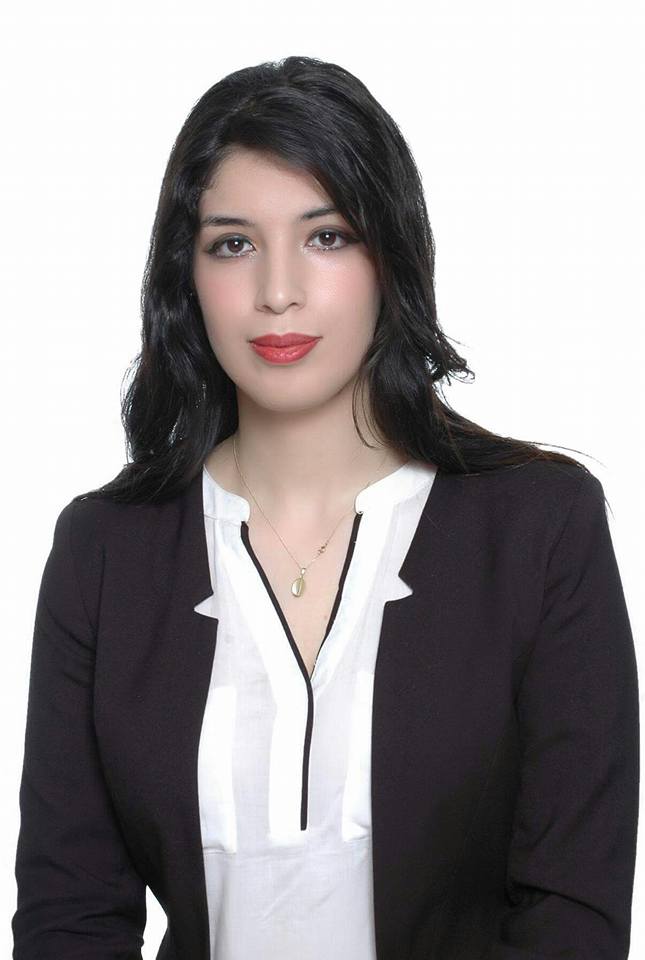 Soukaina.336016@2freemail.com 	Experience2015 / 2016                                                    Golden vert maroc, Personal assistantPlanned the time table schedule of business,personal and weekend activitiesEfficientely managed telephone calls and emailsMaintained and managed activities commitements, and deliveries Prepare agendas for meetingsOrganized personal and professional calendarsAdvanced knowledge using Microsoft Office : MSWord, MSOutlook and other software programsEducation2015                                                      Bachelor degree in English studies                                                              Sidi mohamed ben abdallah. FesLanguagesArabic	EnglishFrensh	 Hindi	Areas of expertiseAccurate and detailedAnalysing problemsReliabilityExcellent communication skills Administrative support specialist